Задание по математике для обучающихся группы  МТЭ-19Добрый день. Сегодня начинаем  изучать  тему «Решение логарифмических неравенств». Для этого изучаем материал пункта 39 на странице 243.   Внимательно разбираемся в опорных конспектах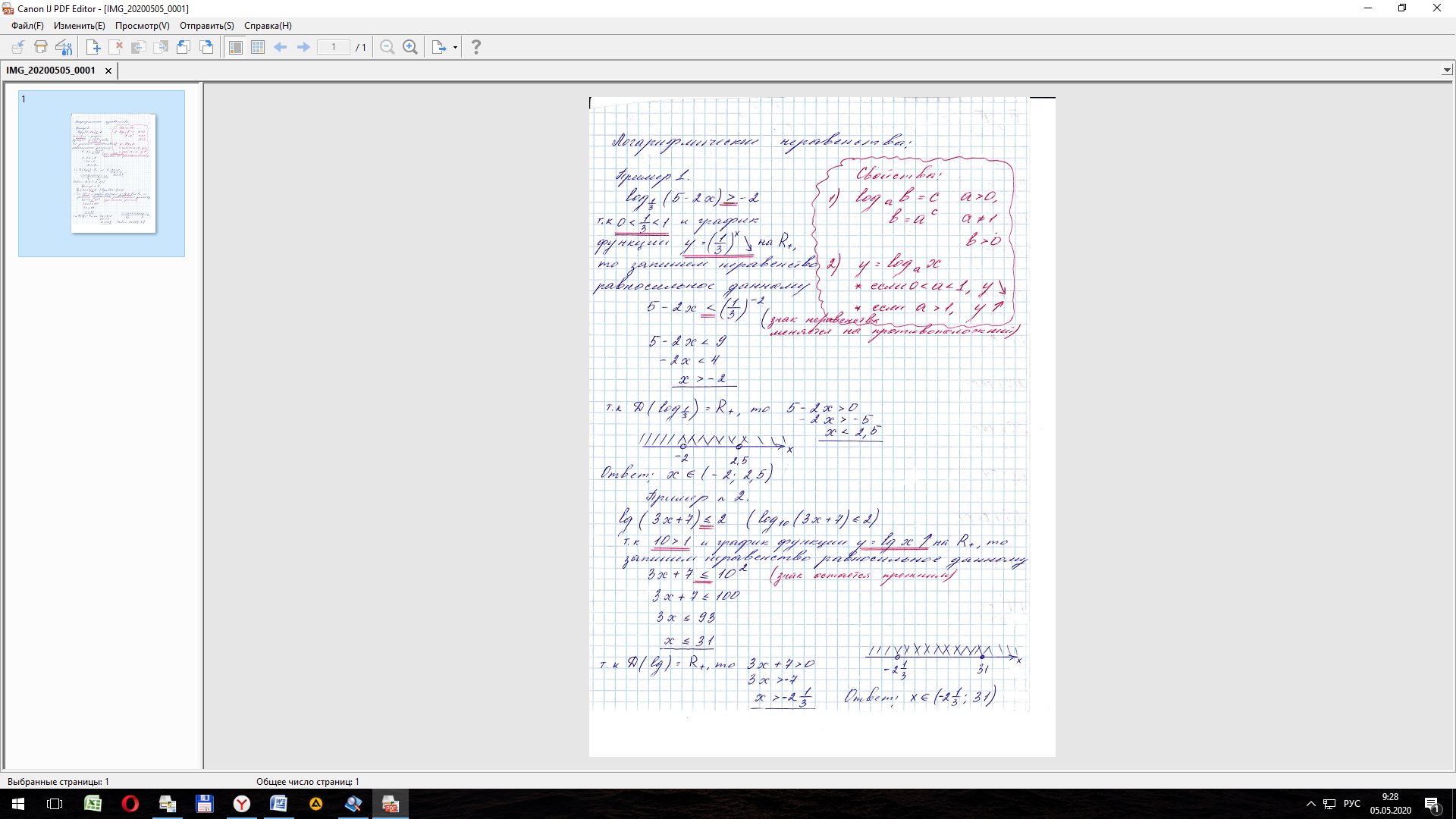 Самостоятельно решаем № 516, № 517  на стр.244 (учебник) Пожалуйста, не списываем из интернета и других ресурсов. Думаем сами. Удачи.Выполненные задания отправляем мне на эл.почту по адресу  ksp.npet@mail.ru  Срок выполнения задания 19 июня